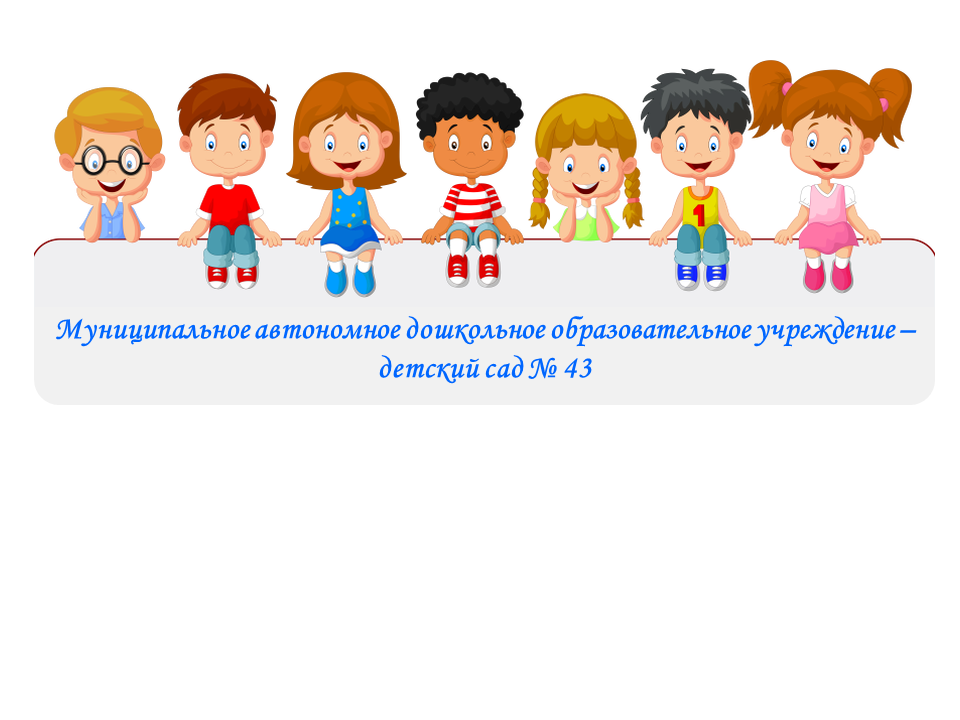 620016, г. Екатеринбург, ул. Рябинина, 27            +7(343) 223-24-45e-mail: 43sad@bk.ruКонспект проведения турнира по шашкам«В гостях у Шашечной дамы»(старший дошкольный возраст)АВТОР: Ефимович Екатерина Александровна инструктор по физкультуреЦель: создание условий для интеллектуального развития детей старшего дошкольного возраста.Задачи:Активизировать мыслительную деятельность, тренировать логическое мышление и память, наблюдательность, находчивость, смекалку.Развивать чувство ответственности и умение разрешать проблемные ситуации.Воспитывать спокойствие и уверенность в своих силах, настойчивость, умение достойно выигрывать и проигрывать с достоинством.Материалы:1.  Набор шашек по количеству играющих (1 набор на 2 ребёнка)2. 5 дипломов для победителей и призеров.3.  Подарки – призы (по числу участников игры).4.  Протоколы игры.5.  Набор карточек с цифрами от 1 – 14, 1-6 для жеребьевки.6.  Столы / стулья - 5/20 шт.7.  Музыка: фанфары на начало шашечного турнира, торжественная музыка для приветствия Шашечной Дамы.8.  Костюм для Шашечной Дамы.Предварительная работа:Заранее познакомить детей с правилами проведения турнира, чтобы все участники осознанно относились к предъявляемым к ним со стороны арбитров требованиям.Заранее познакомить наблюдателей за шашечным турниром с правилами проведения турнира.Составить жюри, назначить ответственного за награждение.Подготовить музыкальное сопровождение для турнира.Подготовить зал для проведения мероприятия.Правила шашечного турнираНачинают играть сразу все участники. Арбитры следят за ходом игры, фиксируют число побед каждого участника.
Турнир длится до тех пор, пока не будут выявлены лидеры. Продолжительность турнира 60 минут.ХОД ТУРНИРАЗвучат фанфары.Ведущий: Сегодня знаменательный день в нашем детском саду – сегодня самые сильные игроки детского сада участвуют в турнире по шашкам. Для приветствия участников и открытия соревнования к нам прибыла Шашечная Дама.Под музыкальное сопровождение входит Шашечная Дама.Шашечная Дама: Здравствуйте! Я рада приветствовать вас на турнире! Сегодня предстоит непростая игра, вы сразитесь в честном бою на шашечных досках, самые умелые из вас выйдут победителями и продолжат участие в третьем шашечном турнире среди детей дошкольного возраста на кубок РСГ «Академический», который состоится 4 октября. Желаю вам успехов, удач и побед. Объявляю шашечный турнир открытым.Ведущий: Представляем арбитров нашего шашечного турнира:_______________________________________________________________________________________________________________________________За ходом игры также будут следить наши наблюдатели:1.  _____________________________________2.  _______________________________________3.  ______________________________________(за каждым столом 1 наблюдатель)Шашечная Дама: напоминаем правила игры в шашки (читают по очереди с ведущим):1.  Право начать игру, т. е. сделать первый ход в партии предоставляется белым.2.  Шашки ходят только по диагонали и, соответственно могут передвигаться только по чёрным квадратам доски.3.  Ход считается деланным, если игрок после передвижения шашки оторвал от неё руку.4.  Если игрок, за которым очередь хода, дотронулся до какой-либо шашки, которой можно сделать ход, он обязан пойти ею.5.  Дамка перемещается вперёд и назад по свободным клеткам диагонали, на которой она находится. Она может перемещаться через свободные клетки на какую-нибудь удаленную клетку.6.  Взятие шашки может совершаться не только вперёд, но и назад.7.  Взятия в русских шашках обязательны.Шашечная Дама: Соревнования начинаются. Разложите карточки для жеребьевки.Для определения пар играющих подойдите к столу и возьмите себе карточку (карточки с цифрами лежат рубашкой вверх). Пройдите за игровые столы. Кто из партнёров играет белыми, а кто черными нам подскажет протокол.Во время соревнования арбитры наблюдают за ходом игры, отмечают в протоколах число побед, нарушения игроков, судейская коллегия ведет протокол соревнования для выявления победителейПо окончании соревнования определяются победители.Шашечная Дама: Вот и подошел к концу наш шашечный праздник. Вы храбро сражались за победу в турнире. Арбитры объявят победителей нашего соревнования. (Объявляются победители, Шашечная Дама вручает призы)Награждение: лидеров шашечного турнира, участников шашечного турнира.